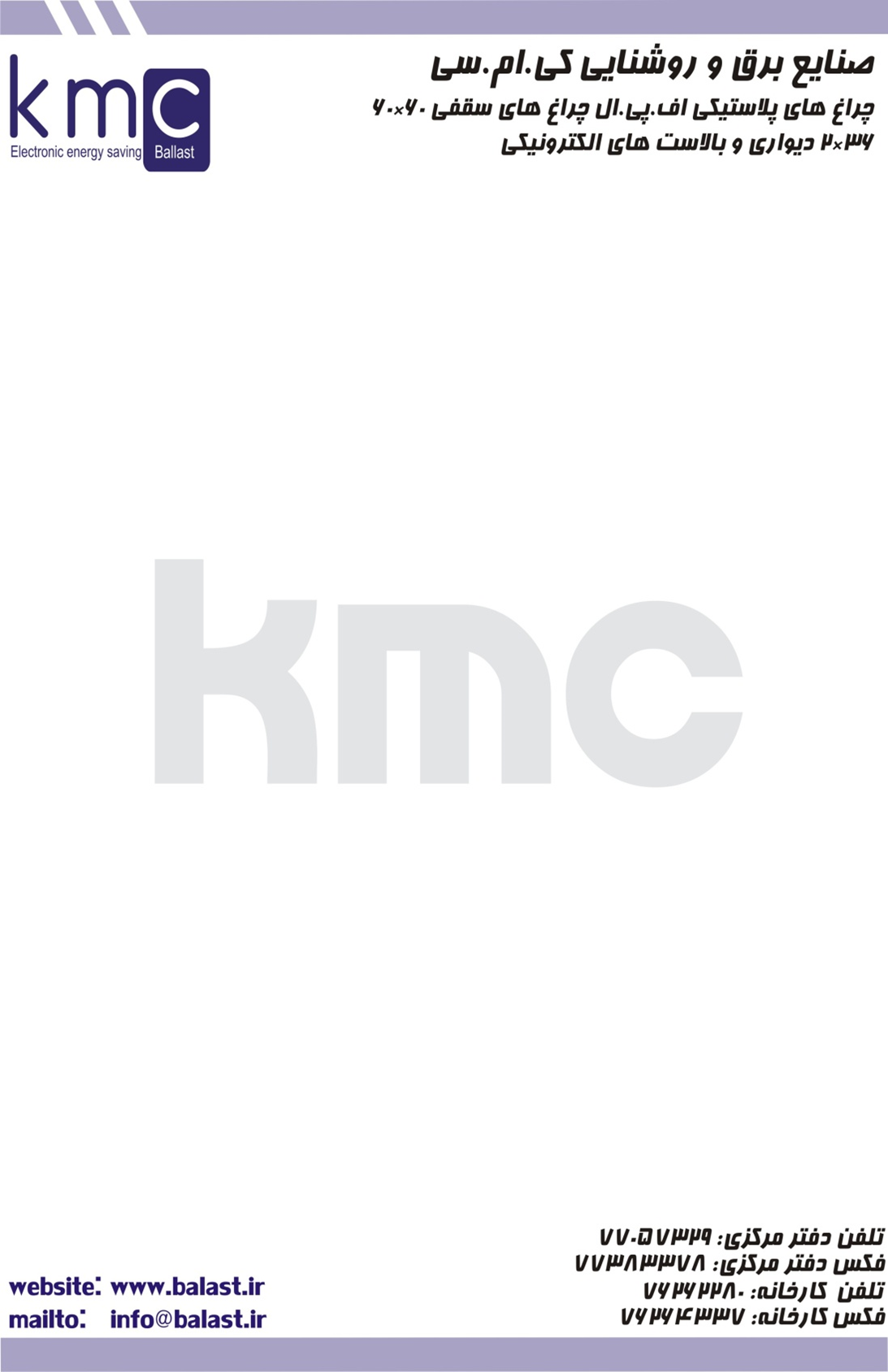                                                                                                  فرم تقاضای نمایندگی محصولات                                       شماره:           									        تاریخ :اینجانب/شرکت:.......................................................با ................... سال سابقه کاری درزمینه:................................................................................ومشخصات و امکانات ذیل تقاضای نمایندگی فروش محصولات صنایع روشنایی کی ام سی را در شهرستان:......................................  و استان:........................... را دارم.امضاء متقاضینام فروشگاه/ شرکت:................................................آدرس:.............................................................................................................................همراه::......................................................       تلفن : ..............................................      فاکس:  ............................................................................وضعیت مالکیت    فروشگاه :                     استیجاری                    سرقفلی                  مالک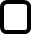 متراژ فروشگاه : ............................                      متراژ انبار: ...........................                      تعداد پرسنل:  ...................وضعیت مالکیت انبار :                                   استیجاری                                                مالکنوع وسیله نقلیه مربوط به کار توزیع  در صورت دارا بودن........................................................زمینه اصلی کاری خود را توضیح دهید : ..............................................................................................دارای نمایندگی از شرکتهای: : ...............................................................................................................برآورد خود را در مورد میزان خرید محصولات صنایع روشنایی کی ام سی(ریالی ویا تعدادی) در طی یکسال و یا به صورت ماهیانه ارائه فرمائید: : ...............................................................................................................در صورت نیاز به ارائه وثیقه بابت انجام قرارداد ، آمادگی انجام کدامیک از وثیقه های زیر رادارید.وثیقه ملکی                                                            ضمانتنامه بانکینتیجه بررسی و مذاکره با متقاضی: .................................................................................................................................................................................نظر مدیر فروش : .........................................................................                      نظر مدیر عامل: : ..............................................................................خواهشمند است پس از تکمیل فرم را به شماره76264337فاکس نمائید. و با آقای سیدزاده به شماره 76262280 تماس حاصل نمایید.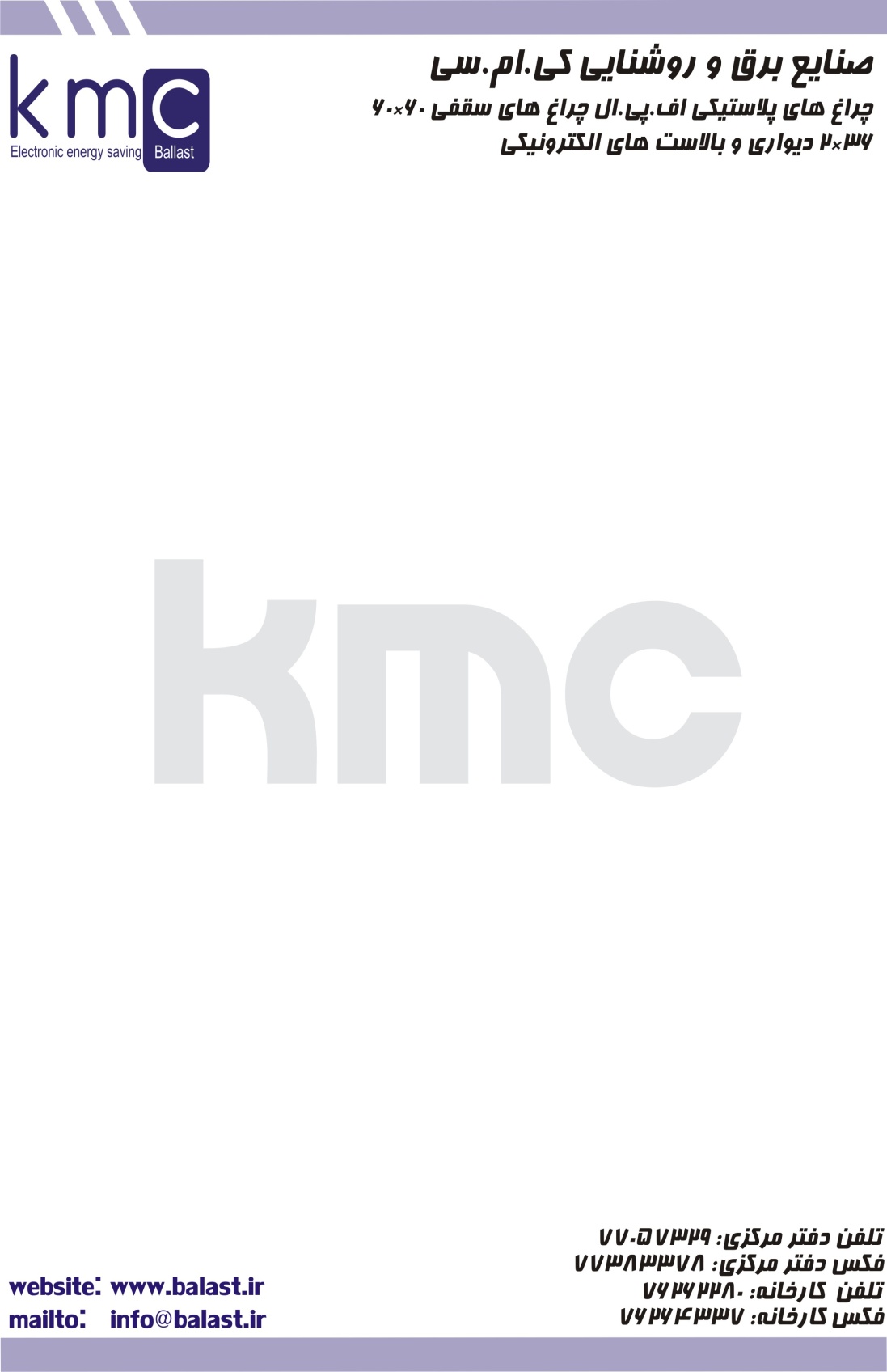   لیست قیمت محصولات بعد از تکمیل فرم با شماره 76262280 سیدزاده تماس حاصل نماییدردیفنام  محصولتعداد در کارتنقیمت (ریال)1چراغ امیران FPL 36x2 سفید استیل25117.0002بالاست36x1 (ترانس) 10065.0003بالاست 36x2  (ترانس) 1008.19004محافظ برق 2500 سه خانه پریزی3011.05005محافظ برق 2500 چهارخانه سیم دار (2متری)30162.5006چراغ پلاستیکی 36×2 پادرا استیل24162.5007چراغ پلاستیکی 36×2 پادرا سفید استیل24156.0008چراغ پلاستیکی 36×4 پارمین سفید استیل12390.0009چراغ دکوراتیو طرح شقایق 36×11220800010چراغ دکوراتیو طرح شقایق 36×2 کوتاه8273.00011چراغ دکوراتیو طرح شقایق 36×212273.00012چراغ دکوراتیو طرح شقایق 36×4840300013چراغ سقفی 60X60 آنودایز 36X4 توکار پروفیلی11.560.00014پنل SMD  60×60 طلق مات (دوغی)11.209.00015پنل SMD  60×60  طلق یخی 11.235.00016چراغ سقفی 60X60 آنودایز 36X3 توکار1910.00017چراغ سقفی 60X60 استیل 36X4 توکار1936000